Publicado en Barcelona el 30/05/2014 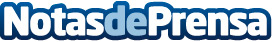 H-UV, una nueva forma de entender el negocio de una imprentaKomori H-UV es un revolucionario e innovador sistema de impresión que utiliza una lámpara H-UV desarrollada con todo el know-how de Komori y tinta H-UV de alta sensibilidad.Datos de contacto:OMC sae902906980Nota de prensa publicada en: https://www.notasdeprensa.es/h-uv-una-nueva-forma-de-entender-el-negocio-de Categorias: Hardware http://www.notasdeprensa.es